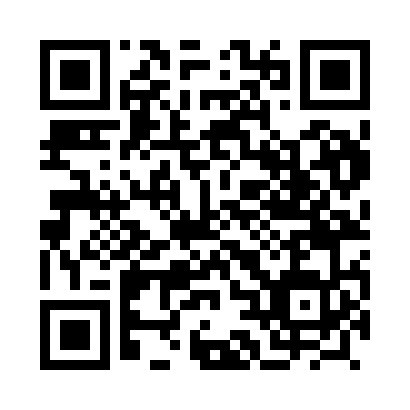 Prayer times for Ofakim, PalestineWed 1 May 2024 - Fri 31 May 2024High Latitude Method: NonePrayer Calculation Method: Muslim World LeagueAsar Calculation Method: ShafiPrayer times provided by https://www.salahtimes.comDateDayFajrSunriseDhuhrAsrMaghribIsha1Wed4:285:5612:394:177:218:442Thu4:275:5612:384:177:228:453Fri4:265:5512:384:177:238:464Sat4:245:5412:384:177:238:475Sun4:235:5312:384:177:248:486Mon4:225:5212:384:177:258:497Tue4:215:5112:384:177:258:508Wed4:205:5012:384:177:268:519Thu4:195:5012:384:177:278:5210Fri4:185:4912:384:177:278:5311Sat4:175:4812:384:177:288:5412Sun4:165:4712:384:177:298:5513Mon4:155:4712:384:177:298:5614Tue4:145:4612:384:177:308:5715Wed4:135:4512:384:177:318:5816Thu4:125:4512:384:177:318:5917Fri4:115:4412:384:177:328:5918Sat4:105:4412:384:177:339:0019Sun4:095:4312:384:177:339:0120Mon4:095:4212:384:177:349:0221Tue4:085:4212:384:177:359:0322Wed4:075:4112:384:187:359:0423Thu4:065:4112:384:187:369:0524Fri4:065:4112:384:187:379:0625Sat4:055:4012:394:187:379:0626Sun4:045:4012:394:187:389:0727Mon4:045:3912:394:187:389:0828Tue4:035:3912:394:187:399:0929Wed4:035:3912:394:187:409:1030Thu4:025:3812:394:187:409:1031Fri4:025:3812:394:187:419:11